Положение о проведении соревнований «TT-Junior»Цели и задачиСоревнования TT-Junior проводятся с целью:популяризация и дальнейшее развитие настольного тенниса в городе и области;организация досуга, пропаганда здорового образа жизни;повышение спортивного мастерства;выявление сильнейших спортсменов.Руководство соревнованийОбщую организацию и контроль за проведением соревнований осуществляет спортивный клуб КЛИНТ «EaStWood». Турнир проводится в соответствии с правилами, утвержденными ФНТР.Главный судья соревнований – Евлампиев В.Г., судья 1 квалификационной категории.Сроки и место проведения соревнованийСоревнования проводятся 16.03.2019. Начало регистрации в 15:30. Начало соревнований в 16:00. Место проведения соревнований: Дворец Спорта «Юбилейный»: г. Смоленск ул. Черняховского, 29. Участники соревнованийСоревнования проводятся в одиночном разряде. В соревнованиях принимают участие не более 12 спортсменов. Проводящая организация оставляет за собой право выставить не более трех участников, вне зависимости от поданных заявок. От одного представителя (тренера) допускается не более 3 спортсменов. В случае не полного состава участников возможен допуск спортсменов на усмотрение главного судьи соревнований.  К участию допускаются спортсмены:С региональным рейтингом не более 70 очков на момент проведения соревнований;Юноши и девушки 2005 г.р. и моложе.Система проведения соревнованийСоревнования проводятся с предварительным этапом: 4 группы по 3 человека, первые номера в группах определяются по максимальному региональному рейтингу, следующие 4 спортсмена тянут жребий, остальные участники сеются с условием, что в каждой группе не может участвовать 2 и более спортсмена, имеющие одного представителя (тренера). Спортсмены, занявшие в группах 1 места выходят в финал. Спортсмены, занявшие в группах 2 места играют стыковые матчи за выход в финал: 1-4, 2-3. Спортсмены, занявшие в группах 3 места попадают утешительный финал.Финалы проходят по круговой системе, с учетом сыгранных игр в предварительном этапе. Матчи проводятся из 5-ти партий до 3-х побед. Для участия в соревнованиях необходима спортивная форма, соответствующая правилам соревнований: футболка, шорты, спортивная обувь. Без спортивной формы участники к соревнованиям не допускаются.Финансовые условияСоревнования TT-Junior проводится за счет поступлений регистрационных взносов в проводящую организацию Клинт «EaStWood». Размер регистрационного взноса участника, принимающей участие, составляет 50 рублей. Оплата регистрационного взноса производится на реквизиты проводящей организации Клинт «EaStWood» (ИП Самсонова К.В.) по форме приложения №2.Подведение итогов и награждение победителейСпортсмены, занявшие в 1, 2, 3 места и победитель утешительного финала награждаются грамотами и медалями. ЗаявкиЗаявки подаются приложение №1 по электронной почте: klinteastwood67@mail.ru или судейскую коллегию за полчаса до начала соревнований. Так же проводится предварительная регистрация участников по договоренности с главным судьей: +79992247324 Евлампиев В.Г.Настоящее положение является вызовом на соревнования.Приложение 1ЗаявкаНа участие в Соревновании TT-Junior по настольному теннису, г. Смоленск, Смоленская областьВсего допущено ____ человек.Приложение 2 - линия отреза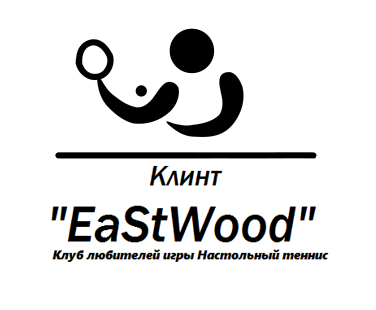 Клинт «EaStWood»ИП Самсонова К.В.Тел.: +79107633118E-mail: klinteastwood67@mail.ruСайт: klinteastwood67.tilda.ws№ФИО спортсменаДата рожденияРейтинг спортсменаПредставитель (тренер)ИзвещениеКассир                                                                                                           Форма № ПД-4Индивидуальный предприниматель Самсонова Ксения Владимировна                                                                                                           Форма № ПД-4Индивидуальный предприниматель Самсонова Ксения Владимировна                                                                                                           Форма № ПД-4Индивидуальный предприниматель Самсонова Ксения Владимировна                                                                                                           Форма № ПД-4Индивидуальный предприниматель Самсонова Ксения Владимировна                                                                                                           Форма № ПД-4Индивидуальный предприниматель Самсонова Ксения Владимировна                                                                                                           Форма № ПД-4Индивидуальный предприниматель Самсонова Ксения Владимировна                                                                                                           Форма № ПД-4Индивидуальный предприниматель Самсонова Ксения Владимировна                                                                                                           Форма № ПД-4Индивидуальный предприниматель Самсонова Ксения Владимировна                                                                                                           Форма № ПД-4Индивидуальный предприниматель Самсонова Ксения Владимировна                                                                                                           Форма № ПД-4Индивидуальный предприниматель Самсонова Ксения ВладимировнаИзвещениеКассир                                                                 (наименование получателя платежа)                                                                  (наименование получателя платежа)                                                                  (наименование получателя платежа)                                                                  (наименование получателя платежа)                                                                  (наименование получателя платежа)                                                                  (наименование получателя платежа)                                                                  (наименование получателя платежа)                                                                  (наименование получателя платежа)                                                                  (наименование получателя платежа)                                                                  (наименование получателя платежа) ИзвещениеКассир402815784009402815784009408028103000003854444080281030000038544440802810300000385444408028103000003854444080281030000038544440802810300000385444ИзвещениеКассир            (ИНН получателя платежа)                                               ( номер счета получателя платежа)            (ИНН получателя платежа)                                               ( номер счета получателя платежа)            (ИНН получателя платежа)                                               ( номер счета получателя платежа)            (ИНН получателя платежа)                                               ( номер счета получателя платежа)            (ИНН получателя платежа)                                               ( номер счета получателя платежа)            (ИНН получателя платежа)                                               ( номер счета получателя платежа)            (ИНН получателя платежа)                                               ( номер счета получателя платежа)            (ИНН получателя платежа)                                               ( номер счета получателя платежа)            (ИНН получателя платежа)                                               ( номер счета получателя платежа)            (ИНН получателя платежа)                                               ( номер счета получателя платежа)ИзвещениеКассирАО «Тинькофф Банк»АО «Тинькофф Банк»АО «Тинькофф Банк»АО «Тинькофф Банк»АО «Тинькофф Банк»АО «Тинькофф Банк»БИКБИК044525974ИзвещениеКассир                     (наименование банка получателя платежа)                     (наименование банка получателя платежа)                     (наименование банка получателя платежа)                     (наименование банка получателя платежа)                     (наименование банка получателя платежа)                     (наименование банка получателя платежа)                     (наименование банка получателя платежа)                     (наименование банка получателя платежа)                     (наименование банка получателя платежа)                     (наименование банка получателя платежа)ИзвещениеКассирНомер кор./сч. банка получателя платежаНомер кор./сч. банка получателя платежаНомер кор./сч. банка получателя платежаНомер кор./сч. банка получателя платежаНомер кор./сч. банка получателя платежа3010181014525000097430101810145250000974301018101452500009743010181014525000097430101810145250000974ИзвещениеКассирОплата регистрационного взносаОплата регистрационного взносаОплата регистрационного взносаОплата регистрационного взносаОплата регистрационного взносаОплата регистрационного взносаИзвещениеКассир                       (наименование платежа)                                                               (номер лицевого счета (код) плательщика)                       (наименование платежа)                                                               (номер лицевого счета (код) плательщика)                       (наименование платежа)                                                               (номер лицевого счета (код) плательщика)                       (наименование платежа)                                                               (номер лицевого счета (код) плательщика)                       (наименование платежа)                                                               (номер лицевого счета (код) плательщика)                       (наименование платежа)                                                               (номер лицевого счета (код) плательщика)                       (наименование платежа)                                                               (номер лицевого счета (код) плательщика)                       (наименование платежа)                                                               (номер лицевого счета (код) плательщика)                       (наименование платежа)                                                               (номер лицевого счета (код) плательщика)                       (наименование платежа)                                                               (номер лицевого счета (код) плательщика)ИзвещениеКассирФ.И.О. плательщика:ИзвещениеКассирАдрес плательщика:ИзвещениеКассир  Сумма платежа: _________ руб.  _____коп.   Сумма платы за услуги: _______ руб. _____коп  Сумма платежа: _________ руб.  _____коп.   Сумма платы за услуги: _______ руб. _____коп  Сумма платежа: _________ руб.  _____коп.   Сумма платы за услуги: _______ руб. _____коп  Сумма платежа: _________ руб.  _____коп.   Сумма платы за услуги: _______ руб. _____коп  Сумма платежа: _________ руб.  _____коп.   Сумма платы за услуги: _______ руб. _____коп  Сумма платежа: _________ руб.  _____коп.   Сумма платы за услуги: _______ руб. _____коп  Сумма платежа: _________ руб.  _____коп.   Сумма платы за услуги: _______ руб. _____коп  Сумма платежа: _________ руб.  _____коп.   Сумма платы за услуги: _______ руб. _____коп  Сумма платежа: _________ руб.  _____коп.   Сумма платы за услуги: _______ руб. _____коп  Сумма платежа: _________ руб.  _____коп.   Сумма платы за услуги: _______ руб. _____копИзвещениеКассир  Итого ______________ руб. ______ коп.       “______”_____________________ 20___г.  Итого ______________ руб. ______ коп.       “______”_____________________ 20___г.  Итого ______________ руб. ______ коп.       “______”_____________________ 20___г.  Итого ______________ руб. ______ коп.       “______”_____________________ 20___г.  Итого ______________ руб. ______ коп.       “______”_____________________ 20___г.  Итого ______________ руб. ______ коп.       “______”_____________________ 20___г.  Итого ______________ руб. ______ коп.       “______”_____________________ 20___г.  Итого ______________ руб. ______ коп.       “______”_____________________ 20___г.  Итого ______________ руб. ______ коп.       “______”_____________________ 20___г.  Итого ______________ руб. ______ коп.       “______”_____________________ 20___г.ИзвещениеКассирС условиями приема указанной в платежном документе суммы, в т.ч. с суммой взимаемой платы за услуги банка ознакомлен и согласен.                                        Подпись плательщикаС условиями приема указанной в платежном документе суммы, в т.ч. с суммой взимаемой платы за услуги банка ознакомлен и согласен.                                        Подпись плательщикаС условиями приема указанной в платежном документе суммы, в т.ч. с суммой взимаемой платы за услуги банка ознакомлен и согласен.                                        Подпись плательщикаС условиями приема указанной в платежном документе суммы, в т.ч. с суммой взимаемой платы за услуги банка ознакомлен и согласен.                                        Подпись плательщикаС условиями приема указанной в платежном документе суммы, в т.ч. с суммой взимаемой платы за услуги банка ознакомлен и согласен.                                        Подпись плательщикаС условиями приема указанной в платежном документе суммы, в т.ч. с суммой взимаемой платы за услуги банка ознакомлен и согласен.                                        Подпись плательщикаС условиями приема указанной в платежном документе суммы, в т.ч. с суммой взимаемой платы за услуги банка ознакомлен и согласен.                                        Подпись плательщикаС условиями приема указанной в платежном документе суммы, в т.ч. с суммой взимаемой платы за услуги банка ознакомлен и согласен.                                        Подпись плательщикаС условиями приема указанной в платежном документе суммы, в т.ч. с суммой взимаемой платы за услуги банка ознакомлен и согласен.                                        Подпись плательщикаС условиями приема указанной в платежном документе суммы, в т.ч. с суммой взимаемой платы за услуги банка ознакомлен и согласен.                                        Подпись плательщикаКвитанция КассирКвитанция КассирИндивидуальный предприниматель Самсонова Ксения ВладимировнаИндивидуальный предприниматель Самсонова Ксения ВладимировнаИндивидуальный предприниматель Самсонова Ксения ВладимировнаИндивидуальный предприниматель Самсонова Ксения ВладимировнаИндивидуальный предприниматель Самсонова Ксения ВладимировнаИндивидуальный предприниматель Самсонова Ксения ВладимировнаИндивидуальный предприниматель Самсонова Ксения ВладимировнаИндивидуальный предприниматель Самсонова Ксения ВладимировнаИндивидуальный предприниматель Самсонова Ксения ВладимировнаИндивидуальный предприниматель Самсонова Ксения ВладимировнаКвитанция Кассир                                                                 (наименование получателя платежа)                                                                  (наименование получателя платежа)                                                                  (наименование получателя платежа)                                                                  (наименование получателя платежа)                                                                  (наименование получателя платежа)                                                                  (наименование получателя платежа)                                                                  (наименование получателя платежа)                                                                  (наименование получателя платежа)                                                                  (наименование получателя платежа)                                                                  (наименование получателя платежа) Квитанция Кассир402815784009402815784009408028103000003854444080281030000038544440802810300000385444408028103000003854444080281030000038544440802810300000385444Квитанция Кассир            (ИНН получателя платежа)                                               ( номер счета получателя платежа)            (ИНН получателя платежа)                                               ( номер счета получателя платежа)            (ИНН получателя платежа)                                               ( номер счета получателя платежа)            (ИНН получателя платежа)                                               ( номер счета получателя платежа)            (ИНН получателя платежа)                                               ( номер счета получателя платежа)            (ИНН получателя платежа)                                               ( номер счета получателя платежа)            (ИНН получателя платежа)                                               ( номер счета получателя платежа)            (ИНН получателя платежа)                                               ( номер счета получателя платежа)            (ИНН получателя платежа)                                               ( номер счета получателя платежа)            (ИНН получателя платежа)                                               ( номер счета получателя платежа)Квитанция КассирАО «Тинькофф Банк»АО «Тинькофф Банк»АО «Тинькофф Банк»АО «Тинькофф Банк»АО «Тинькофф Банк»АО «Тинькофф Банк»БИКБИК044525974Квитанция Кассир                     (наименование банка получателя платежа)                     (наименование банка получателя платежа)                     (наименование банка получателя платежа)                     (наименование банка получателя платежа)                     (наименование банка получателя платежа)                     (наименование банка получателя платежа)                     (наименование банка получателя платежа)                     (наименование банка получателя платежа)                     (наименование банка получателя платежа)                     (наименование банка получателя платежа)Квитанция КассирНомер кор./сч. банка получателя платежаНомер кор./сч. банка получателя платежаНомер кор./сч. банка получателя платежаНомер кор./сч. банка получателя платежаНомер кор./сч. банка получателя платежа3010181014525000097430101810145250000974301018101452500009743010181014525000097430101810145250000974Квитанция КассирОплата регистрационного взносаОплата регистрационного взносаОплата регистрационного взносаОплата регистрационного взносаОплата регистрационного взносаОплата регистрационного взносаКвитанция Кассир                       (наименование платежа)                                                               (номер лицевого счета (код) плательщика)                       (наименование платежа)                                                               (номер лицевого счета (код) плательщика)                       (наименование платежа)                                                               (номер лицевого счета (код) плательщика)                       (наименование платежа)                                                               (номер лицевого счета (код) плательщика)                       (наименование платежа)                                                               (номер лицевого счета (код) плательщика)                       (наименование платежа)                                                               (номер лицевого счета (код) плательщика)                       (наименование платежа)                                                               (номер лицевого счета (код) плательщика)                       (наименование платежа)                                                               (номер лицевого счета (код) плательщика)                       (наименование платежа)                                                               (номер лицевого счета (код) плательщика)                       (наименование платежа)                                                               (номер лицевого счета (код) плательщика)Квитанция КассирФ.И.О. плательщика:Квитанция КассирАдрес плательщика:Квитанция КассирСумма платежа: _________ руб.  ______ коп.   Сумма платы за услуги: ____ руб. ____коп.Сумма платежа: _________ руб.  ______ коп.   Сумма платы за услуги: ____ руб. ____коп.Сумма платежа: _________ руб.  ______ коп.   Сумма платы за услуги: ____ руб. ____коп.Сумма платежа: _________ руб.  ______ коп.   Сумма платы за услуги: ____ руб. ____коп.Сумма платежа: _________ руб.  ______ коп.   Сумма платы за услуги: ____ руб. ____коп.Сумма платежа: _________ руб.  ______ коп.   Сумма платы за услуги: ____ руб. ____коп.Сумма платежа: _________ руб.  ______ коп.   Сумма платы за услуги: ____ руб. ____коп.Сумма платежа: _________ руб.  ______ коп.   Сумма платы за услуги: ____ руб. ____коп.Сумма платежа: _________ руб.  ______ коп.   Сумма платы за услуги: ____ руб. ____коп.Сумма платежа: _________ руб.  ______ коп.   Сумма платы за услуги: ____ руб. ____коп.Квитанция Кассир Итого ___________ руб. _____ коп.                 “________”________________________ 20___г. Итого ___________ руб. _____ коп.                 “________”________________________ 20___г. Итого ___________ руб. _____ коп.                 “________”________________________ 20___г. Итого ___________ руб. _____ коп.                 “________”________________________ 20___г. Итого ___________ руб. _____ коп.                 “________”________________________ 20___г. Итого ___________ руб. _____ коп.                 “________”________________________ 20___г. Итого ___________ руб. _____ коп.                 “________”________________________ 20___г. Итого ___________ руб. _____ коп.                 “________”________________________ 20___г. Итого ___________ руб. _____ коп.                 “________”________________________ 20___г. Итого ___________ руб. _____ коп.                 “________”________________________ 20___г.Квитанция КассирС условиями приема указанной в платежном документе суммы, в т.ч. с суммой взимаемой платы за услуги банка ознакомлен и согласен.                                                                                              Подпись плательщикаС условиями приема указанной в платежном документе суммы, в т.ч. с суммой взимаемой платы за услуги банка ознакомлен и согласен.                                                                                              Подпись плательщикаС условиями приема указанной в платежном документе суммы, в т.ч. с суммой взимаемой платы за услуги банка ознакомлен и согласен.                                                                                              Подпись плательщикаС условиями приема указанной в платежном документе суммы, в т.ч. с суммой взимаемой платы за услуги банка ознакомлен и согласен.                                                                                              Подпись плательщикаС условиями приема указанной в платежном документе суммы, в т.ч. с суммой взимаемой платы за услуги банка ознакомлен и согласен.                                                                                              Подпись плательщикаС условиями приема указанной в платежном документе суммы, в т.ч. с суммой взимаемой платы за услуги банка ознакомлен и согласен.                                                                                              Подпись плательщикаС условиями приема указанной в платежном документе суммы, в т.ч. с суммой взимаемой платы за услуги банка ознакомлен и согласен.                                                                                              Подпись плательщикаС условиями приема указанной в платежном документе суммы, в т.ч. с суммой взимаемой платы за услуги банка ознакомлен и согласен.                                                                                              Подпись плательщикаС условиями приема указанной в платежном документе суммы, в т.ч. с суммой взимаемой платы за услуги банка ознакомлен и согласен.                                                                                              Подпись плательщикаС условиями приема указанной в платежном документе суммы, в т.ч. с суммой взимаемой платы за услуги банка ознакомлен и согласен.                                                                                              Подпись плательщика